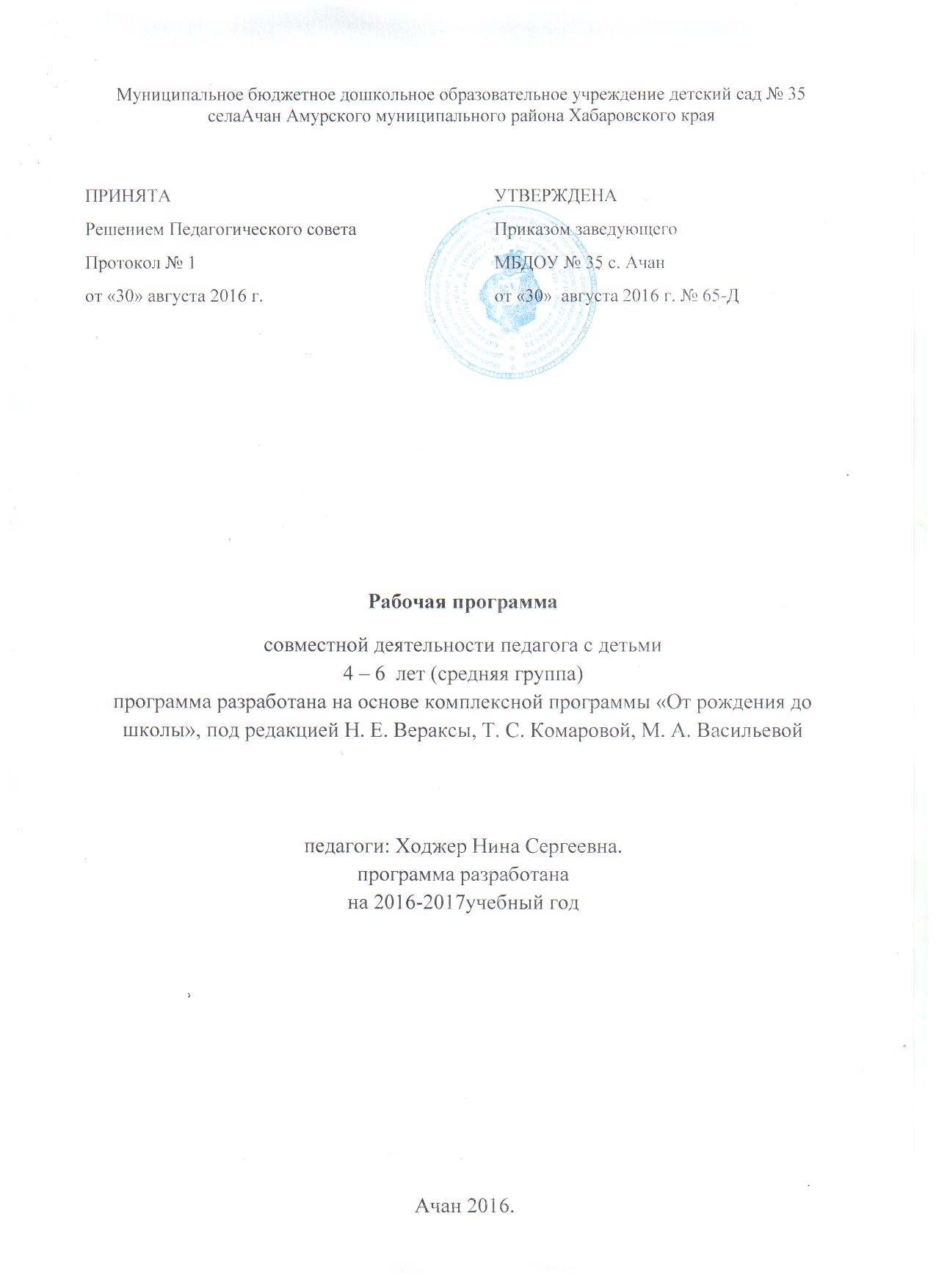 Целевой раздел Пояснительная запискаРабочая программа по развитию детей средней группы(4-6 лет) разработана в соответствии с ООП Муниципального бюджетного дошкольного образовательного учреждения детского сада общеразвивающего вида с приоритетным осуществлением деятельности по социально–личностному развитию детей №35села Ачан Амурского муниципального района Хабаровского края, в соответствии с введением в действие ФГОС ДО.Рабочая программа обеспечивает разностороннее развитие детей в возрасте от4 до 6 лет с учетом их возрастных и индивидуальных особенностей по основным направлениям- физическому, социально- коммуникативному,познавательному, речевому и художественно-эстетическому.Программа составлена на основе примерной программы « От рождения до школы», под редакцией Н.Е Вераксы, Т.С. Комаровой, М.А. Васильевой, 2014г,используются парциальные программы и технологии:«Обучение детей нанайскому языку » Г.Н. Оненко, 1989г.«Обучение грамоте» Л.Е. Журова, 1978г.Используются так же:	- здоровьесберегающие технологии;-игровые технологии;- региональный компонент- технология проектного обучения;Реализуемая программа строится на принципе личностно-развивающего и гуманистического характера взаимодействия взрослого с детьми.Данная программа разработана в соответствии со следующими нормативными документами:1. Конституция РФ, ст.43, 72;2. Конвенция о правах ребенка (1989 г.);3. Федеральный закон от29.12.2012 №273- ФЗ «Об образовании в Российской Федерации»;4. Приказ Министерства образования и науки РФ от 17.10. 2013г. № 1155 «Об утверждении федерального государственного образовательного стандарта дошкольного образования».            5. Приказ  Минобрнауки России от30.08.2013 №1014 «Об утверждении Порядка организации и осуществления образовательной деятельности по основным общеобразовательным программам дошкольного образования»;6.Постановление Главного государственного санитарного врача РФ от 15. 05. 2013г. № 26 «Об утверждении Сан ПиН 2.4.1.3049-13 «Санитарно - эпидемиологические требования к устройству содержании и организации режима работы дошкольных образовательных организаций»;7.Основная образовательная программа МБДОУ № 35 с. Ачан8.Действующего устава МБДОУ №35 с. АчанЦели и задачи программыЦель: — создание благоприятных условий для полноценного проживания ребенком дошкольного детства, формирование основ базовой культуры личности, всестороннее развитие психических и физических качеств в соответствии с возрастными и индивидуальными особенностями, подготовка к жизни в современном обществе, формирование предпосылок к учебной деятельности, обеспечение безопасности жизнедеятельности дошкольника. Особое внимание в Программе уделяется развитию личности ребенка, сохранению и укреплению здоровья детей, а также воспитанию у дошкольников таких качеств, как патриотизм, активная жизненная позиция, творческий подход в решении различных жизненных ситуаций, уважение к традиционным ценностям.Задачи:  • забота о здоровье, эмоциональном благополучии и своевременном всестороннем развитии каждого ребенка;создание в группах атмосферы гуманного и доброжелательного отношения ко всем воспитанникам, что позволяет растить их общительными, добрыми, любознательными, инициативными, стремящимися к самостоятельности и творчеству;максимальное использование разнообразных видов детской деятельности, их интеграция в целях повышения эффективности воспитательно-образовательного процесса;творческая организация воспитательно-образовательного процесса;вариативность использования образовательного материала, позволяющая развивать творчество в соответствии с интересами и наклонностями каждого ребенка;уважительное отношение к результатам детского творчества;единство подходов к воспитанию детей в условиях дошкольного образовательного учреждения и семьи;соблюдение в работе детского сада и начальной школы преемственности, исключающей умственные и физические перегрузки в содержании образования детей дошкольного возраста, обеспечивающей отсутствие давления предметного обучения.1.1.2. Принципы и подходы в организации образовательного процесса (в соответствии с ООП МБДОУ № 35 с. Ачан)В основу формирования программы положены следующие принципы дошкольного образования:полноценного проживания ребёнком всех этапов детства (младенческого, раннего и дошкольного возраста), обогащения (амплификации) детского развития;индивидуализации дошкольного образования; содействия и сотрудничества детей и взрослых, признания ребенка полноценным участником (субъектом) образовательных отношений;поддержки инициативы детей в различных видах деятельности;партнёрства Организации или индивидуального предпринимателя с семьёй;приобщения детей к социокультурным нормам, традициям семьи, общества и государства;формирования познавательных интересов и познавательных действий ребенка в различных видах деятельности;возрастной адекватности (соответствия условий, требований, методов возрасту  и особенностям развития);учёта этнокультурной ситуации развития детей;занятия требованиями к условиям реализации Программы, обеспечивающими социальную ситуацию развития личности ребёнка, ключевого места в структуре Стандарта.Возрастная характеристика контингента детей средняя группа 4-6 летРазвитие воображения в этом возрасте позволяет детям сочинять достаточно оригинальные и последовательно разворачивающиеся истории. Воображение будет активно развиваться лишь при условии проведения специальной работы по его активизации.Продолжают развиваться устойчивость, распределение, переключаемость внимания. Наблюдается переход от  непроизвольного к произвольному вниманию.Достижения этого возраста характеризуются распределением ролей в игровой деятельности; структурированием игрового пространства; дальнейшим развитием изобразительной деятельности, отличающейся высокой продуктивностью; применением в конструировании обобщенного способа обследования образца; усвоением обобщенных способов изображения предметов одинаковой формы.Восприятие в этом возрасте характеризуется анализом сложных форм объектов; развитие мышления сопровождается освоением мыслительных средств (схематизированные представления, комплексные представления, представления о цикличности изменений); развиваются умение обобщать, причинное мышление, воображение, произвольное внимание, речь, образ Я.Вывод: Дети с 5 до 6 лет. В сфере физического развития следует уделить внимание развитию быстроты бега, ловкости, силовой выносливости, развивать умение прыгать согласно данных мониторинга, проведённого в сентябре.; гибкость.В сфере познавательного развития особое внимание следует уделить развитию представлений о себе, семье, обществе, государстве. Учить исследовать новое в окружающем мире путем экспериментирования, наблюдения, формировать экологические знания. В сфере речевого развития внимание следует уделить составлению описательного рассказа о персонаже сюжетной картинки и составлению рассказа по сюжетной картинке;развитие связной, грамматически правильной диалогической и монологической речи. развитие звуковой и интонационной культуры речи.В сфере социально - коммуникативного развития следует уделить внимание развитию  взаимодействия ребенка со взрослыми и сверстниками; становление самостоятельности.В сфере художественно - эстетического развития особое внимание следует уделить формированию  элементарных представлений о видах искусства; умению графически изображать предметы. Вывод: Дети с 4 до 5 лет. Продолжать развивать и расширять словарный запас, учить общению с педагогами, родителями, сверстниками. Развивать навыки употребления в речи синонимов, антонимов. Сложных предложений разных видов.Продолжать формировать представление об опасных для человека и окружающего мира природы ситуациях и способах поведения в них.Развивать у детей игровые навыки. Продолжать развивать навыки театральной деятельности. Формировать интереса и любви к спорту, к физическим упражнениям.Сохранение и укрепление физического и психического здоровья детейкультуры. Закреплять умение договариваться в игре со сверстниками.Планируемые результаты освоения программы. Целевые ориентиры на этапе завершения дошкольного образования:1. Ребенок овладевает основными культурными способами деятельности, проявляет инициативу и самостоятельность в разных видах деятельности - игре, общении, познавательно-исследовательской деятельности, конструировании и др.; способен выбирать себе род занятий, участников по совместной деятельности.2. Ребенок обладает установкой положительного отношения к миру, к разным видам труда, другим людям и самому себе, обладает чувством собственного достоинства; активно взаимодействует со сверстниками и взрослыми, участвует в совместных играх. Способен договариваться, учитывать интересы и чувства других, сопереживать неудачам и радоваться успехам других, адекватно проявлять свои чувства, в том числе чувство веры в себя, старается разрешать конфликты.3. Ребенок обладает развитым воображением, которое реализуется в разных видах деятельности, и прежде всего в игре; ребенок владеет разными формами и видами игры, различает условную и реальную ситуации, умеет подчиняться разным правилам и социальным нормам.4. Ребенок достаточно хорошо владеет устной речью, может выражать свои мысли и желания, может использовать речь для выражения своих мыслей, чувств и желаний, построения речевого высказывания в ситуации общения, может выделять звуки в словах, у ребенка складываются предпосылки грамотности.5. У ребенка развита крупная и мелкая моторика; он подвижен, вынослив, владеет основными движениями, может контролировать свои движения и управлять ими.6. Ребенок способен к волевым усилиям, может следовать социальным нормам поведения и правилам в разных видах деятельности, во взаимоотношениях со взрослыми и сверстниками, может соблюдать правила безопасного поведения и личной гигиены.7. Ребенок проявляет любознательность, задает вопросы взрослым и сверстникам, интересуется причинно-следственными связями, пытается самостоятельно придумывать объяснения явлениям природы и поступкам людей; склонен наблюдать, экспериментировать. Обладает начальными знаниями о себе, о природном и социальном мире, в котором он живет; знаком с произведениями детской литературы, обладает элементарными представлениями из области живой природы, естествознания, математики, истории и т.п.; ребенок способен к принятию собственных решений, опираясь на свои знания и умения в различных видах деятельности.Содержательный раздел Содержание психолого-педагогической работы с детьми по образовательным областям (инвариантная и вариативная часть, задачи, ссылка на методические пособия)2.2. Перечень основных форм образовательной деятельности в соответствии с направлениями развития (образовательными областями) с учетом видов деятельности в старшем и дошкольном возрасте.Учебный план на 2016-2017 учебный год МБДОУ № 35 с. Ачан.Календарно-тематическое планирование (содержание разделов и тем в соответствии с основной образовательной программой) (приложение 1)Перспективное планирование (приложение 6)План работы с родителями (приложение 2)Цель Создание необходимых условий для формирования ответственных взаимоотношений с семьями воспитанников и развития компетентности родителей (способности разрешать разные типы социальнo-педагогических ситуаций, связанных с воспитанием ребенка); обеспечение права родителей на уважение и понимание, на участие в жизни детского сада.Задачи:изучение отношения педагогов и родителей к различным вопросам воспитания, обучения, развития детей, условий организации разнообразной деятельности в детском саду и семье;знакомство педагогов и родителей с лучшим опытом воспитания в детском саду и семье, а также с трудностями, возникающими в семейном и общественном воспитании дошкольников;информирование друг друга об актуальных задачах воспитания и обучения детей и о возможностях детского сада и семьи в решении данных задач;создание в детском саду условий для разнообразного по содержанию и формам сотрудничества, способствующего развитию конструктивного взаимодействия педагогов и родителей с детьми;привлечение семей воспитанников к участию в совместных с педагогами мероприятиях, организуемых в районе поощрение родителей за внимательное отношение к разнообразным стремлениям и потребностям ребенка, создание необходимых условий для их удовлетворения в семье.Перспективный план работы кружка«Паксикан»(приложение 3)Задачи и содержание национально-регионального компонентаЦель: национально-региональный компонент в содержании воспитательно-образовательного процесса в старшей группе призван способствовать: - формированию личности дошкольника как достойного гражданина, знатока и пользователя культурных ценностей и традиций России, Хабаровского края; Амурского района, села Ачан.Национально-региональный компонент призван способствовать выполнению следующих задач:- социализации дошкольника по месту рождения и проживания;- возрождению национального самосознания как важнейшего фактора формирования духовных и нравственных основ личности;- формирование интереса к культурному наследию региона;- воспитание нравственных, трудовых, эстетических качеств, которые обеспечивают успешное - развитие и саморазвитие ребенка в семье, дошкольном учреждении, социуме на примере национальных традиций и обычаев;- повышать заинтересованность всех участников образовательного процесса в расширении знаний по краеведению.Планируемые результаты овладения национально – региональным компонентом:- ребёнок имеет первичные представления о своей семье, родном крае, (ближайшем социуме), природе Хабаровского края; - ребёнок проявляет заботу о своей семье;- ребёнок имеет первичные представления об истории родного края; о людях, прославивших Хабаровский край;- ребёнок может рассказать о своем родном селе, о коренных жителях села (нанайцах); - ребёнок знает государственную символику родного края; района (села);- ребёнок проявляет интерес к творчеству народов севера (нанайцев), узнает и называет изделия изготовленные национальными мастерами;- ребёнок знает представителей растительного и животного мира Дальнего востока;- ребёнок имеет представление о карте родного края.Содержание психолого-педагогической работы по реализации регионального компонента2.9. Традиции группыОрганизационный раздел3.1. Режим дня дошкольного образовательного учреждения.Цикличность процессов жизнедеятельности обуславливают необходимость выполнение режима, представляющего собой рациональный порядок дня, оптимальное взаимодействие и определённую последовательность периодов подъёма и снижения активности, бодрствования и сна. Режим дня в детском саду организуется с учётом физической и умственной работоспособности, а также эмоциональной реактивности в первой и во второй половине дня. При составлении и организации режима дня учитываются повторяющиеся компоненты:время приёма пищи;укладывание на дневной сон;общая длительность пребывания ребёнка на открытом воздухе и в помещении при выполнении физических упражнений. Режим дня соответствует возрастным особенностям детей старшей группы  и способствует их гармоничному развитию. Максимальная продолжительность непрерывного бодрствования детей 5-6 лет составляет 5,5 - 6 часов. Режим дня составлен с расчетом на 10-часовое пребывание ребенка в детском садуРежим дня разновозрастной  группы (дети 4-6 лет) на холодный период2015-2016 г. учебный годРежим дня разновозрастной группы(дети 4-6 лет) на летний  период2015-2016 г. учебный год3.2. Расписание непосредственно образовательной деятельности на 2016-2017 г. разновозрастная группа (дети 4-6 лет)Циклограмма совместной образовательной деятельности (приложение 4)Расписание работы кружка «Паксикан» Кружок проводится каждую пятницу во второй половине дня.График проведения утренних гимнастик. Организация двигательной активности. (приложение 5) Оформление предметно- пространственной среды Важнейшим условием реализации программы  является создание развивающей и эмоционально комфортной для ребенка образовательной среды. Пребывание в детском саду должно доставлять ребенку радость, а образовательные ситуации должны быть увлекательными.Развивающая предметно-пространственная среда:содержательно-насыщенной, развивающей;трансформируемой;полифункциональной;вариативной;доступной;безопасной;здоровьесберегающей;эстетически-привлекательнойБольшая роль в эффективности качества воспитательно-образовательного процесса детского сада отводится материально техническому обеспечению группы и оснащенности образовательного процесса. В  старшей  группе созданы все условия для полноценного развития детей. Работа педагогов направлена на создание комфорта, уюта, положительного эмоционального климата воспитанников.Наша группа оборудована игровой комнатой, приемной, умывальной комнатой ,туалетной комнатой, буфетной комнатой.Группа имеет зонированиеОписание материально- технического оборудованияТехнические средства и крупное оборудованиеОборудование участка старшей группы для прогулокСписок используемой литературы.Примерная основная образовательная программа дошкольного образования «От рождения до школы» под редакцией Н.Е.Вераксы, Т.С.Комаровой, М.А.Васильевой. Соответствует ФГОС.И.А.Помораева, В.А.Позина, «Занятия по математике в детском саду»З.В.Лиштван «Конструирование»Хрестоматия для дошкольников 5-6 лет. Пособие для воспитателей детского сада и родителей.Н.А. Карпухина «Программная разработка образовательных областей» Т.С.Комарова «Занятия по изобразительной деятельности»Е.В Карпова. Дидактические игры в начальный период обучения. Популярное пособие для родителей и педагогов. Комплексные занятия по программе «От рождения до школы» под редакцией Н.Е.Вераксы, Т.С.Комаровой, М.А.Васильевой. Автор – составитель Н.В.Лободина.В.В. Гербова «Занятия по развитию речи в средней группе детского сада»Р.С. Буре. «Социально – нравственное воспитание детей 3-7 лет»Л.Г.Горькова, А.В.Кочергина, Л.А.Обухова «Сценарии занятий по экологическому воспитанию»Т.С. Комарова «Занятия по изобразительной деятельности в средней  группе детского сада. Конспекты занятий»И.А. Лыкова «Изобразительная деятельность в детском саду»О.С.Ушакова «Знакомим дошкольников с литературой».Г.С. Швайко «Занятия по изобразительной деятельности в детском саду»Л.И. Пензулаева «Физкультурные занятия в детском саду. Средняя группа» Л.В. Куцакова Конструирование и ручной труд в детском саду. Л. В. Куцакова Занятия по конструированию из строительного материала в среднейгруппе детского сада. О.С. Ушакова «Занятия по развитию речи для детей 5-6 лет».Приложения к рабочей программе совместной деятельности педагога с детьми 4-6 лет (разновозрастная группа). Программа разработана на основе комплексной программы «От рождения до школы», под редакцией Н.Е. Вераксы, Т.С. Комаровой, М.А.Васильевой.Список приложенийСодержаниеСодержаниеСодержание1.1.1.Целевой разделПояснительная записка31.1.1.Цели и задачи программы31.1.2.Принципы и подходы в организации образовательного процесса (в соответствии с ООП ДОУ)41.1.3.Возрастные и индивидуальныеособенности контингента детей подготовительной к школе группы61.1.4.Планируемые результаты освоения программы (целевые ориентиры).102.Содержательный раздел122.1.Содержание психолого-педагогической работы с детьми по образовательным областям122.2.Перечень основных форм образовательной деятельности в соответствии с направлениями развития (образовательные области) с учетом видов деятельности в старшем возрасте, указанных в ФГОС (п.2.7.)272.3.Учебный план312.4.Календарно тематическое планирование312.5.Перспективное  планирование312.6.План работы с родителями312.7.Перспективный план работы кружка «Паксикан»322.8.Региональный компонент322.9.Традиции группы343.3.1. Организационный разделРежим дня343.2.Расписание непосредственно образовательной деятельности363.3.Циклограмма совместной образовательной деятельности363.4.Расписание работы кружка «Паксикан»363. 5.График утренних гимнастик363.6.Организация двигательной активности373.7.Оформление предметно - пространственной среды373.8.Описание материально- технического обеспечения383.8.1.Технические средства и крупное оборудование383.8.2.Оборудование участка для прогулок394.Список литературы395.Список приложений415.1.Календарно-тематическое планирование на 2016 – 2017 уч. год5.2.План работы с родителями5.3.План работы по дополнительному образованию5.4.Циклограмма совместной образовательной деятельности с детьми5.5Организация двигательной активности5.6. Перспективное планирование Сфера развития детей, виды деятельностиСфера развития детей, виды деятельностиВозрастные особенности детей 4-6 го года жизниФизическое развитие6-го года Высокая потребность у детей в движениях. Двигательная  активность становится более целенаправленной, отвечающей индивидуальному опыту, интересам и желаниям. Происходит совершенствование приобретенных ранее двигательных качеств и способностей.Физическое развитие5-го года.Двигательная сфера ребенка характеризуется позитивными изменениями мелкой и крупной моторики. Развиваются ловкость, координация движений. Дети в этом возрасте лучше, чем младшие дошкольники, удерживают равновесие, перешагивают через небольшие преграды. Усложняются игры с мячом.Познавательное развитие6-го года. Продолжает совершенствоваться восприятие цвета, формы и величины, строения предметов; систематизируются представления детей. Они называют не только основные цвета и их оттенки, но и промежуточные цветовые оттенки; форму прямоугольников, овалов, треугольников. Воспринимают величину объектов, легко выстраивают в ряд — по возрастанию или убыванию — до 10 различных предметов. Однако дети могут испытывать трудности при анализе пространственного положения объектов, если сталкиваются с несоответствием формы и их пространственного расположения. Это свидетельствует о том, что в различных ситуациях восприятие представляет для дошкольников известные сложности, особенно если они должны одновременно учитывать несколько различных и при этом противоположных признаков. В старшем дошкольном возрасте продолжает развиваться образное мышление. Среди них можно выделить схематизированные представления, которые возникают в процессе наглядного моделирования; комплексные представления, отражающие представления детей о системе признаков, которыми могут обладать объекты, а также представления, отражающие стадии преобразования различных объектов и явлений (представления о цикличности изменений): представления о смене времен года, дня и ночи, об увеличении и уменьшении объектов в результате различных воздействий, представления о развитии и т.д. Кроме того, продолжают совершенствоваться обобщения, что является основой словесно- логическогомышления. В дошкольном возрасте у детей еще отсутствуют представления о классах объектов. Дети группируют объекты по признакам, которые могут изменяться, однако начинают формироваться операции логического сложения и умножения классов. Так, например, старшие дошкольники при группировке объектов могут учитывать два признака: цвет и форму (материал) и т.д.Познавательное развитие5-го годаК концу среднего дошкольного возраста восприятие детей становится более развитым. Они оказываются способными назвать форму, на которую похож тот или иной предмет. Могут вычленять в сложных объектах простые формы и из простых форм воссоздать сложные объекты. Дети способны упорядочить группы предметов по сенсорному признаку-величине, цвету; выделить такие параметры, как высота, длина и ширина. Совершенствуется ориентация в пространстве. Для детей этого возраста особенно характерны сохранение количества, объема и величины.Речевое развитие6-го года. Продолжает совершенствоваться речь, в том числе ее звуковая сторона. Дети могут правильно воспроизводить шипящие, свистящие и сонорные звуки. Развиваются фонематический слух, интонационная выразительность речи при чтении стихов в сюжетно-ролевой игре и в повседневной жизни.Совершенствуется грамматический строй речи. Дети используют практически все части речи, активно занимаются словотворчеством. Богаче становится лексика: активно используются синонимы и антонимы.Развивается связная речь. Дети могут пересказывать, рассказывать по картинке, передавая не только главное, но и детали.Речевое развитие5-го года.Возрастает объем памяти. Дети запоминают до 7-8 названий предметов. Начинает складываться произвольное запоминание: дети способны принять задачу на запоминание, помнят поручения взрослых, могут выучить небольшое стихотворение и т. д. Начинает развиваться образное мышление. Дети способны использовать простые схематизированные изображения для решения несложных задач. Могут строить по схеме, решать лабиринтные задачи. Развивается предвосхищение. На основе пространственного расположения объектов дети могут сказать, что произойдет в результате их взаимодействия. Однако при этом им трудно встать на позицию другого наблюдателя и во внутреннем плане совершить мысленное преобразование образа. Продолжает развиваться воображение. Формируется такие его особенности, как оригинальность и произвольность. Дети могут самостоятельно придумать небольшую сказку на заданную тему. В среднем дошкольном возрасте улучшается произношение звуков и дикции. Речь становиться предметом активности детей. Развивается грамматическая сторона речи. Дошкольники занимаются словотворчеством на основе грамматических правил. Речь детей при взаимодействии друг с другом носит ситуативный характер, а при общении с взрослым становиться вне ситуативной.Социально –коммуникативное развитие6-го года. Дети шестого года жизни уже могут распределять роли до начала игрыи строить свое поведение, придерживаясьроли. Игровое взаимодействие сопровождается речью, соответствующей и по содержанию, и интонационно взятой роли. Речь, сопровождающая реальные отношения детей, отличается от ролевой речи. Дети начинают осваивать социальные отношения и понимать подчиненность позиций в различных видах деятельности взрослых, одни роли становятся для них более привлекательными, чем другие. Наблюдается организация игрового пространства, в котором выделяются смысловой «центр» и «периферия». Действия детей в играх становятся разнообразными.Социально –коммуникативное развитие5-го года.В игровой деятельности детей среднего дошкольного возраста появляются ролевые взаимодействия. В процессе игры роли могут меняться. Игровые действия начинают выполняться не ради них самих, а ради смысла игры. Происходит разделение игровых и реальных взаимодействий детей. Изменяется содержание общения ребенка и взрослого. Оно выходит за пределы конкретной ситуации, в которой оказывается ребенок. Ведущим становится познавательный мотив. Информация, которую ребенок получает в процессе общения, может быть трудной для понимания, но она вызывает у него интерес. У детей формируется потребность в уважении со стороны взрослого, для них оказывается чрезвычайно важной его похвала. Это приводит к их повышенной обидчивости на замечания. Повышенная обидчивость представляет собой возрастной феномен. Взаимоотношения со сверстниками характеризуются избирательностью, которая выражается в предпочтении одних детей другим. Появляются постоянные партнеры по играм. В группах начинают выделяться лидеры. Появляются конкурентность, соревновательность.Художественно-эстетическое развитие6-го года.  Развивается изобразительная деятельность детей. Это возраст наиболееактивного рисования.В течение года дети способны создать до двух тысяч рисунков. Обычно рисунки представляют собой схематические изображения различных объектов, но могут отличаться оригинальностью композиционного решения, передавать статичные и динамичные отношения. Рисунки приобретают сюжетный характер; достаточно часто встречаются многократно повторяющиеся сюжеты с небольшими или, напротив, существенными изменениями. Изображение человека становится более детализированным и пропорциональным. По рисунку можно судить о половой принадлежности и эмоциональном состоянии изображенного человека. Конструирование характеризуется умением анализировать условия, в которых протекает эта деятельность. Дети используют и называют разные детали деревянного конструктора. Могут заменить детали постройки в зависимости от имеющегося материала. Овладевают обобщенным способом обследованияобразца. Дети способны выделять основные части предполагаемой постройки. Конструктивная деятельность может осуществляться на основе схемы, по замыслу и по условиям. Появляется конструирование в ходе совместной деятельности.Художественно-эстетическое развитие5-го года.Рисунок становится предметным и детализированным. Графическое изображение человека характеризуется наличием туловища, глаз, рта, волос, иногда одежда и ее детали. Совершенствуется техническая сторона изобразительной деятельности. Дети могут рисовать основные геометрические фигуры, вырезать ножницами, наклеивать изображения на бумагу и т.д. постройки могут включать 5-6 деталей. Формируются навыки конструирования по собственному замыслу, а также планирование последовательности действий.Физическое развитиеФизическое развитиеЗадачи инвариативной частиФормирование начальных представлений о здоровом образе жизни:Расширять представления об особенностях функционирования и целостности человеческого организма. Акцентировать внимание детей на особенностях их организма и здоровья.Расширять представления о составляющих здорового образа жизни и факторах, разрушающих здоровье.Формировать представления о зависимости здоровья человека от правильного питания; умения определять качество продуктов, основываясь на сенсорных ощущениях.Расширять представления о роли гигиены  и режима дня для здоровья человека.Формировать представления о правилах ухода за больным. Воспитывать сочувствие к болеющим. Формировать умение характеризовать свое самочувствие.Знакомить детей с возможностями здорового человека.Формировать потребность в здоровом образе жизни. Прививать интерес к физической культуре и спорту и желание заниматься физкультурой и спортом.Знакомить с доступными сведениями из истории олимпийского движения.Знакомить с основами техники безопасности и правилами поведения в спортивном зале и на спортивной площадке.Физическая культура:Продолжать формировать правильную осанку; умение осознанно выполнять движения.Совершенствовать двигательные умения и навыки детей.Развивать быстроту, силу, ловкость, выносливость, гибкость.Закреплять умение легко ходить и бегать, энергично отталкиваясь от опоры.Учить бегать наперегонки, с преодолением препятствий.Учить лазать по гимнастической стенке, меняя темп.Учить прыгать в длину, в высоту с разбега, правильно разбегаться, отталкиваться и приземляться в зависимости от вида прыжка, прыгать на мягкое покрытие через длинную скакалку, сохранять равновесие при приземлении.Учить сочетать замах с броском при метании, подбрасывать и ловить мяч одной рукой, отбивать его правой и левой рукой на месте и вести при ходьбе.Учить ходьбе на лыжах скользящим шагом, подниматься на склон, спускать с горы, кататься на двухколесном велосипеде, кататься на самокате, отталкиваясь одной ногой. Учить ориентироваться в пространстве. Учить элементам спортивных игр, игр с элементами соревнования, играм-эстафетам.Приучать помогать взрослым готовить инвентарь к занятиям физическими упражнениями, убирать его на место.Поддерживать интерес к различным видам спорта, сообщать им некоторые сведения о событиях спортивной жизни страны.Подвижные игры:Продолжать учить детей самостоятельно организовывать знакомые подвижные игры, проявляя инициативу и творчество.Воспитывать у детей стремление у детей участвовать в играх с элементами с  соревнования, играх-эстафетах.Учить спортивным играм и упражнениям.Задачи вариативной части Пензулаева Л.И. «Физкультурные занятия в детском саду»: Побуждать детей сознательно относится к собственному здоровью, знакомить их с доступными способами его укрепления, развивать элементарные представления о строении и функциях человеческого тела. Формировать у детей потребность в ежедневной двигательной активности и способность ее регулировать. Содействовать повышению уровня произвольности двигательных актов: освоению техники движений и развитию координации; умению достигать результат при выполнении физических упражнений и подвижных игр. Социально –коммуникативное развитиеСоциально –коммуникативное развитиеЗадачи инвариативной частиВоспитывать дружеские взаимоотношения между детьми; привычку сообща играть, трудиться, заниматься; стремление радовать старших хорошими поступками; умение самостоятельно находить общие интересные занятия.Воспитывать уважительное отношение к окружающим.Учить заботиться о младших, помогать им, защищать тех, кто слабее. Формировать такие качества, как сочувствие, отзывчивость.Воспитывать скромность, умение проявлять заботу об окружающих, с благодарностью относиться к помощи и знакам внимания.Формировать умение оценивать свои поступки и поступки сверстников. Развивать стремление детей выражать свое отношение к окружающему, самостоятельно находить для этого различные речевые средства.Расширять представления о правилах поведения в общественных местах; об обязанностях в группе детского сада, дома. Обогащать словарь детей вежливыми словами. Побуждать к использованию в речи фольклора. Показать значение родного языка в формировании основ нравственности.Расширять представления ребенка об изменении позиции в связи с взрослением, через символические и образные средства углублять представления ребенка о себе в прошлом, настоящем и будущем.Расширять традиционные гендерные представления. Воспитывать уважительное отношение к сверстникам своего и противоположного полаУглублять представления ребенка о семье и ее истории. Учить создавать простейшее генеологическое древо с опорой на историю семьи.Продолжать формировать интерес к ближайшей окружающей среде: к детскому саду, дому, где живут дети, участку детского сада и др. Обращать внимание на своеобразие оформления разных помещений.Развивать умение замечать изменения в оформлении помещений, учить объяснять причины таких изменений; высказывать свое мнение по поводу замеченных перемен, вносить свои предложения о возможных вариантах оформления. Подводить детей к оценке окружающей среды.Вызывать стремление поддерживать чистоту и порядок в группе, украшать ее произведениями искусства, рисунками. Привлекать к оформлению групповой комнаты, зала к праздникам. Побуждать использовать созданные детьми изделия, рисунки, аппликации (птички, бабочки, снежинки, веточки с листьями и т. п.).Расширять представления ребенка о себе как о члене коллектива, формировать активную жизненную позицию через участие в совместной проектной деятельности, взаимодействие с детьми других возрастных групп, посильное участие в жизни дошкольного учреждения. Приобщать к мероприятиям, которые проводятся в детском саду, в том числе и совместно с родителями (спектакли, спортивные праздники и развлечения, подготовка выставок детских работ).Культурно-гигиенические навыки. Формировать у детей привычку следить за чистотой тела, опрятностью одежды, прически; самостоятельно чистить зубы, умываться, по мере необходимости мыть руки.следить за чистотой ногтей; при кашле и чихании закрывать рот и нос платком..Совершенствовать культуру еды: умение правильно пользоваться столовыми приборами (вилкой, ножом); есть аккуратно, бесшумно, сохраняя правильную осанку за столом; обращаться с просьбой, благодарить.Самообслуживание..Воспитывать умение самостоятельно и своевременно готовить материалы и пособия к занятию, учить самостоятельнораскладывать подготовленные воспитателем материалы для занятий, убирать их, мыть кисточки, розетки для красок, палитру, протирать столы.Общественно-полезный труд. Воспитывать у детей положительное отношение к труду, желание выполнять посильные трудовые поручения. Разъяснять детям значимость их труда.Воспитывать желание участвовать в совместной трудовой деятельности. Формировать необходимые умения и навыки в разных видах труда. Воспитывать самостоятельность и ответственность, умение доводить начатое дело до конца. Развивать творчество и инициативу при выполнении различных видов труда.Знакомить детей с наиболее экономными приемами работы. Воспитывать культуру трудовой деятельности, бережное отношение к материалам и инструментам.Учить оценивать результат своей работы (с помощью взрослого).Воспитывать дружеские взаимоотношения между детьми; привычку играть, трудиться, заниматься сообща. Развивать желание помогать друг другу.Формировать у детей предпосылки (элементы) учебной деятельности. Продолжать развивать внимание, умение понимать поставленную задачу (что нужно делать), способы ее достижения (как делать); воспитывать усидчивость; учить проявлять настойчивость, целеустремленность в достижении конечного результата.Продолжать учить детей помогать взрослым поддерживать порядок в группе: протирать игрушки, строительный материал и т. п.Формировать умение наводить порядок на участке детского сада (подметать и очищать дорожки от мусора, зимой — от снега, поливать песок в песочнице и пр.).Приучать добросовестно выполнять обязанности дежурных по столовой: сервировать стол, приводить его в порядок после еды.Труд в природе. Поощрять желание выполнять различные поручения, связанные с уходом за животными и растениями в уголке природы; обязанности дежурного в уголке природы (поливать комнатные растения, рыхлить почву и т. д.).Привлекать детей к помощи взрослым и посильному труду в природе: осенью — к уборке овощей на огороде, сбору семян, пересаживанию цветущих растений из грунта в уголок природы; зимой — к сгребанию снега к стволам деревьев и кустарникам, выращиванию зеленого корма для птиц и животных (обитателей уголка природы), посадке корнеплодов, к созданию фигур и построек из снега; весной — к посеву семян овощей, цветов, высадке рассады; летом — к рыхлению почвы, поливке грядок и клумб.Уважение к труду взрослых. Расширять представления детей о труде взрослых, результатах труда, его общественной значимости. Формировать бережное отношение к тому, что сделано руками человека. Прививать детям чувство благодарности к людям за их труд.Безопасное поведение в природе. Формировать основы экологической культуры и безопасного поведения в природе.Формировать понятия о том, что в природе все взаимосвязано, что человек не должен нарушать эту взаимосвязь, чтобы не навредить животному и растительному миру.Знакомить с явлениями неживой природы (гроза, гром, молния, радуга), с правилами поведения при грозе.Знакомить детей с правилами оказания первой помощи при ушибах и укусах насекомых.Безопасность на дорогах. Уточнять знания детей об элементах дороги (проезжая часть, пешеходный переход, тротуар), о движении транс порта, о работе светофора.Знакомить с названиями ближайших к детскому саду улиц и улиц, на которых живут дети.Знакомить с правилами дорожного движения, правилами передвижения пешеходов и велосипедистов.Продолжать знакомить с дорожными знаками.Продолжать знакомить с правилами безопасного поведения во время игр в разное время года (купание в водоемах, катание на велосипеде, на санках, коньках, лыжах и др.).Расширять знания об источниках опасности в быту (электроприборы, газовая плита, утюг и др.). Закреплять навыки безопасного пользования бытовыми предметами.Уточнять знания детей о работе пожарных, о причинах пожаров, об элементарных правилах поведения во время пожара. Знакомить с работой службы спасения — МЧС. Формировать умение обращаться за помощью к взрослым.Учить называть свое имя, фамилию, возраст, домашний адрес, телефонПознавательное развитиеПознавательное развитиеЗадачи инвариативной частиПознавательно-исследовательская деятельность. Закреплять умение использовать обобщенные способы обследования объектов с помощью специально разработанной системы сенсорных эталонов, перцептивных действий.Побуждать устанавливать функциональные связи и отношения между системами объектов и явлений, применяя различные средства познавательных действий. Способствовать самостоятельному использованию действий экспериментального характера для выявления скрытых свойств. Закреплять умение получать информацию о новом объекте в процессе его исследования.Развивать умение детей действовать в соответствии с предлагаемым алгоритмом. Формировать умение определять алгоритм собственной деятельности; с помощью взрослого составлять модели и использовать их в познавательно-исследовательской деятельности.Сенсорное развитие. Развивать восприятие, умение выделять разнообразные свойства и отношения предметов (цвет, форма, величина, расположение в пространстве и т. п.), включая органы чувств: зрение, слух, осязание, обоняние, вкус.Продолжать знакомить с цветами спектра: красный, оранжевый, желтый, зеленый, голубой, синий, фиолетовый (хроматические) и белый, серый и черный (ахроматические). Учить различать цвета по светлоте и насыщенности, правильно называть их. Показать детям особенности расположения цветовых тонов в спектре.Продолжать знакомить с различными геометрическими фигурами, учить использовать в качестве эталонов плоскостные и объемные формы.Формировать умение обследовать предметы разной формы; при обследовании включать движения рук по предмету. Расширять представления о фактуре предметов (гладкий, пушистый, шероховатый и т. п.). Совершенствовать глазомер.Развивать познавательно-исследовательский интерес, показывая занимательные опыты, фокусы, привлекая к простейшим экспериментам.Проектная деятельность. Создавать условия для реализации детьми проектов трех типов: исследовательских, творческих и нормативных.Развивать проектную деятельность исследовательского типа. Организовывать презентации проектов. Формировать у детей представления об авторстве проекта.Создавать условия для реализации проектной деятельности творческого типа. Способствовать развитию проектной деятельности нормативного типа. Дидактические игры. Организовывать дидактические игры, объединяя детей в подгруппы по 2–4 человека; учить выполнять правила игры.Развивать в играх память, внимание, воображение, мышление, речь, сенсорные способности детей. Учить сравнивать предметы, подмечать незначительные различия в их признаках (цвет, форма, величина, материал), объединять предметы по общим признакам, составлять из части целое (складные кубики, мозаика, пазлы), определять изменения в расположении предметов (впереди, сзади, направо, налево, под, над, посередине, сбоку).Формировать желание действовать с разнообразными дидактическими играми и игрушками (народными, электронными, компьютерными и др.).Побуждать детей к самостоятельности в игре, вызывая у них эмоционально-положительный отклик на игровое действие.Учить подчиняться правилам в групповых играх. Воспитывать творческую самостоятельность. Формировать такие качества, как дружелюбие, дисциплинированность. Воспитывать культуру честного соперничества в играх-соревнованиях.Ознакомление с предметным окружениемПродолжать обогащать представления детей о мире предметов. Объяснять назначение незнакомых предметов. Формировать представление о предметах, облегчающих труд человека в быту (кофемолка, миксер, мясорубка и др.), создающих комфорт (бра, картины, ковер и т. п.). Объяснять, что прочность и долговечность зависят от свойств и качеств материала, из которого сделан предмет. Развивать умение самостоятельно определять материалы, из которых изготовлены предметы, характеризовать свойства и качества предметов: структуру и температуру поверхности, твердость – мягкость, хрупкость – прочность, блеск, звонкость.Побуждать сравнивать предметы (по назначению, цвету, форме, материалу), классифицировать их (посуда – фарфоровая, стеклянная, керамическая, пластмассовая).Рассказывать о том, что любая вещь создана трудом многих людей. Предметы имеют прошлое, настоящее и будущее.Ознакомлениес социальным миромОбогащать представления детей о профессиях. Расширять представления об учебных заведениях (детский сад, школа, колледж, вуз), сферах человеческой деятельности (наука, искусство, производство, сельское хозяйство).Продолжать знакомить с культурными явлениями (цирк, библиотека, музей и др.), их атрибутами, значением в жизни общества, связанными с ними профессиями, правилами поведения.Продолжать знакомить с деньгами, их функциями, бюджетом и возможностями семьи.Формировать элементарные представления об истории человечества через знакомство с произведениями искусства (живопись, скульптура, мифы и легенды народов мира), реконструкцию образа жизни людей разных времен (одежда, утварь, традиции и др.).Рассказывать детям о профессиях воспитателя, учителя, врача, строителя, работников сельского хозяйства, транспорта, торговли, связи др.; о важности и значимости их труда; о том, что для облегчения труда используется разнообразная техника. Рассказывать о личностных и деловых качествах человека-труженика.Знакомить с трудом людей творческих профессий: художников, писателей, композиторов, мастеров народного декоративно-прикладного искусства; с результатами их труда (картинами, книгами, нотами, предметами декоративного искусства).Прививать чувство благодарности к человеку за его труд.Расширять представления о малой Родине. Рассказывать детям о достопримечательностях, культуре, традициях родного края; о замечательных людях, прославивших свой край.Расширять представления детей о родной стране, о государственных праздниках (8 Марта, День защитника Отечества, День Победы, Новый год и т. д.). Воспитывать любовь к Родине.Формировать представления о том, что Российская Федерация (Россия) — огромная, многонациональная страна. Рассказывать детям о том, что Москва — главный город, столица нашей Родины. Познакомить с флагом и гербом России, мелодией гимна.Расширять представления детей о Российской армии. Воспитывать уважение к защитникам отечества. Рассказывать о трудной, но почетной обязанности защищать Родину, охранять ее спокойствие и безопасность; о том, как в годы войн храбро сражались и защищали нашу страну от врагов прадеды, деды, отцы. Приглашать в детский сад военных, ветеранов из числа близких родственников детей. Рассматривать с детьми картины, репродукции, альбомы с военной тематикой.Ознакомление  с  миром природы.Расширять и уточнять представления детей о природе. Учить наблюдать, развивать любознательность.Закреплять представления о растениях ближайшего окружения: деревьях, кустарниках и травянистых растениях. Познакомить с понятиями «лес», «луг» и «сад».Продолжать знакомить с комнатными растениями.Учить ухаживать за растениями. Рассказать о способах вегетативного размножения растений.Расширять представления о домашних животных, их повадках, зависимости от человека.Учить детей ухаживать за обитателями уголка природы.Расширять представления детей о диких животных: где живут, как добывают пищу и готовятся к зимней спячке (еж зарывается в осенние листья, медведи зимуют в берлоге). Расширять представления о птицах (на примере ласточки, скворца и др.).Дать детям представления о пресмыкающихся (ящерица, черепаха и др.) и насекомых (пчела, комар, муха и др.).Формировать представления о чередовании времен года, частей суток и их некоторых характеристиках.Знакомить детей с многообразием родной природы; с растениями и животными различных климатических зон.Показать, как человек в своей жизни использует воду, песок, глину, камни.Использовать в процессе ознакомления с природой произведения художественной литературы, музыки, народные приметы.Формировать представления о том, что человек — часть природы и что он должен беречь, охранять и защищать ее.Учить укреплять свое здоровье в процессе общения с природой.Учить устанавливать причинно-следственные связи между природными явлениями (сезон — растительность — труд людей).Показать взаимодействие живой и неживой природы.Рассказывать о значении солнца и воздуха в жизни человека, животных и растений.Сезонные наблюденияОсень. Закреплять представления о том, как похолодание и сокращение продолжительности дня изменяют жизнь растений, животных и человека.Знакомить детей с тем, как некоторые животные готовятся к зиме (лягушки, ящерицы, черепахи, ежи, медведи впадают в спячку, зайцы линяют, некоторые птицы (гуси, утки, журавли) улетают в теплые края).Зима. Расширять и обогащать знания детей об особенностях зимней природы (холода, заморозки, снегопады, сильные ветры), особенностях деятельности людей в городе, на селе. Познакомить с таким природным явлением, как туман.Весна. Расширять и обогащать знания детей о весенних изменениях в природе: тает снег, разливаются реки, прилетают птицы, травка и цветы быстрее появляются на солнечной стороне, чем в тени. Наблюдать гнездование птиц (ворон и др.).Лето. Расширять и обогащать представления о влиянии тепла, солнечного света на жизнь людей, животных и растений (природа «расцветает», много ягод, фруктов, овощей; много корма для зверей, птиц и их детенышей).Дать представления о съедобных и несъедобных грибах (съедобные — маслята, опята, лисички и т. п.; несъедобные — мухомор, ложный опенок).Формирование элементарных математических представлений: Количество и счет. Учить создавать множества (группы предметов) из разных по качеству элементов (предметов разного цвета, размера, формы, назначения; звуков, движений); разбивать множества на части и воссоединять их; устанавливать отношения между целым множеством и каждой его частью, понимать, что множество больше части, а часть меньше целого множества; сравнивать разные части множества на основе счета и соотнесения элементов (предметов) один к одному; определять большую (меньшую) часть множества или их равенство.Учить считать до 10; последовательно знакомить с образованием каждого числа в пределах от 5 до 10 (на наглядной основе).Сравнивать рядом стоящие числа в пределах 10 на основе сравнения конкретных множеств; получать равенство из неравенства (неравенство из равенства), добавляя к меньшему количеству один предмет или убирая из большего количества один предмет («7 меньше 8, если к 7 добавить один предмет, будет 8, поровну», «8 больше 7; если из 8 предметов убрать один, то станет по 7, поровну»).Познакомить с цифрами от 0 до 9.Познакомить с порядковым счетом в пределах 10, учить различать вопросы «Сколько?», «Который?» («Какой?») и правильно отвечать на них.Продолжать формировать представление о равенстве: определять равное количество в группах, состоящих из разных предметов; правильно обобщать числовые значения на основе счета и сравнения групп (здесь 5 петушков, 5 матрешек, 5 машин — всех игрушек поровну — по 5).Упражнять детей в понимании того, что число не зависит от величины предметов, расстояния между предметами, формы, их расположения, а также направления счета (справа налево, слева направо, с любого предмета).Познакомить с количественным составом числа из единиц в пределах 5 на конкретном материале: 5 — это один, еще один, еще один, еще один и еще один.Величина. Учить устанавливать размерные отношения между 5–10 предметами разной длины (высоты, ширины) или толщины: систематизировать предметы, располагая их в возрастающем (убывающем) порядке по величине; отражать в речи порядок расположения предметов и соотношение между ними по размеру: «Розовая лента — самая широкая, фиолетовая — немного уже, красная — еще уже, но она шире желтой, а зеленая уже желтой и всех остальных лент» и т. д.Сравнивать два предмета по величине (длине, ширине, высоте) опосредованно — с помощью третьего (условной меры), равного одному из сравниваемых предметов.Развивать глазомер, умение находить предметы длиннее (короче), выше (ниже), шире (уже), толще (тоньше) образца и равные ему.Формировать понятие о том, что предмет (лист бумаги, лента, круг, квадрат и др.) можно разделить на несколько равных частей (на две, четыре).Учить называть части, полученные от деления, сравнивать целое и части, понимать, что целый предмет больше каждой своей части, а часть меньше целого.Форма. Познакомить детей с овалом на основе сравнения его с кругом и прямоугольником.Дать представление о четырехугольнике: подвести к пониманию того, что квадрат и прямоугольник являются разновидностями четырехугольника.Развивать у детей геометрическую зоркость: умение анализировать и сравнивать предметы по форме, находить в ближайшем окружении предметы одинаковой и разной формы: книги, картина, одеяла, крышки столов — прямоугольные, поднос и блюдо — овальные, тарелки — круглые и т. д.Развивать представления о том, как из одной формы сделать другую.Ориентировка в пространстве. Совершенствовать умение ориентироваться в окружающем пространстве; понимать смысл пространственных отношений (вверху — внизу, впереди (спереди) — сзади (за), слева — справа, между, рядом с, около); двигаться в заданном направлении, меняя его по сигналу, а также в соответствии со знаками — указателями направления движения (вперед, назад, налево, направо и т. п.); определять свое местонахождение среди окружающих людей и предметов: «перед Наташей, около Юры»; обозначать в речи взаимное расположение предметов: «Справа от куклы сидит заяц, а слева от куклы стоит лошадка, сзади — мишка, а впереди — машина».Учить ориентироваться на листе бумаги (справа — слева, вверху — внизу, в середине, в углу).Ориентировка во времени. Дать детям представление о том, что утро, вечер, день и ночь составляют сутки. Учить на конкретных примерах устанавливать последовательность различных событий: что было раньше (сначала), что позже (потом), определять, какой день сегодня, какой был вчера, какой будет завтра.Задачи вариативной части«Занятия по математике в детском саду» И.А.Помораева, В.А.Позина.Расширять и углублять первоначальные математические представления детей. Формировать произвольное внимание и память, развивать умственные действия (анализ, синтез, сравнение, обобщение), с мелкалки и сообразительности.Формировать на основе сравнения математические представления «равно-неравно», «больше-меньше», «целое – часть». Учить находить разные формулировки для характеристики одних тех же математических связей и отношений.Учить детей планировать способы и порядок выполнения задания.Продолжать формировать навыки организованного поведения на занятияхРечевое развитиеРечевое развитиеЗадачи инвариативной частиРазвитие речи. Продолжать развивать речь как средство общения. Расширять представления детей о многообразии окружающего мира. Предлагать для рассматривания изделия народных промыслов, мини-коллекции (открытки, марки, монеты, наборы игрушек, выполненных из определенного материала), иллюстрированные книги (в том числе знакомые сказки с рисунками разных художников), открытки, фотографии с достопримечательностями родного края, Москвы, репродукции картин (в том числе из жизни дореволюционной России).Поощрять попытки ребенка делиться с педагогом и другими детьми разнообразными впечатлениями, уточнять источник полученной информации (телепередача, рассказ близкого человека, посещение выставки, детского спектакля и т. д.).В повседневной жизни, в играх подсказывать детям формы выражения вежливости (попросить прощения, извиниться, поблагодарить, сделать комплимент).Учить детей решать спорные вопросы и улаживать конфликты с помощью речи: убеждать, доказывать, объяснять.Формирование словаря. Обогащать речь детей существительными, обозначающими предметы бытового окружения; прилагательными, характеризующими свойства и качества предметов; наречиями, обозначающими взаимоотношения людей, их отношение к труду.Упражнять в подборе существительных к прилагательному (белый — снег, сахар, мел), слов со сходным значением (шалун — озорник — проказник), с противоположным значением (слабый — сильный, пасмурно — солнечно).Помогать детям употреблять в речи слова в точном соответствии со смыслом.Звуковая культура речи. Закреплять правильное, отчетливое произнесение звуков. Учить различать на слух и отчетливо произносить сходные по артикуляции и звучанию согласные звуки.Продолжать развивать фонематический слух. Учить определять место звука в слове (начало, середина, конец).Отрабатывать интонационную выразительность речи.Грамматический строй речи. Совершенствовать умение согласовывать слова в предложениях: существительные с числительными (пять груш, трое ребят) и прилагательные с существительными (лягушка — зеленое брюшко). Помогать детям замечать неправильную постановку ударения в слове, ошибку в чередовании согласных, предоставлять возможность самостоятельно ее исправить.Знакомить с разными способами образования слов. Упражнять в образовании однокоренных слов.Помогать детям правильно употреблять существительные множественного числа в именительном и винительном падежах; глаголы в повелительном наклонении; прилагательные и наречия в сравнительной степени; несклоняемые существительные.Учить составлять по образцу простые и сложные предложения.Совершенствовать умение пользоваться прямой и косвенной речью.Связная речь. Развивать умение поддерживать беседу.Совершенствовать диалогическую форму речи. Поощрять попытки высказывать свою точку зрения, согласие или несогласие с ответом товарища.Развивать монологическую форму речи.Учить связно, последовательно и выразительно пересказывать небольшие сказки, рассказы.Учить (по плану и образцу) рассказывать о предмете, содержании сюжетной картины, составлять рассказ по картинкам с последовательно развивающимся действием.Развивать умение составлять рассказы о событиях из личного опыта, придумывать свои концовки к сказкам.Формировать умение составлять небольшие рассказы творческого характера на тему, предложенную воспитателем.Художественная литература. Продолжать приучать детей слушать сказки, рассказы, стихотворения; запоминать небольшие и простые по содержанию считалки. Помогать им, используя разные приемы и педагогические ситуации, правильно воспринимать содержание произведения, сопереживать его героям.Зачитывать по просьбе ребенка понравившийся отрывок из сказки, рассказа, стихотворения, помогая становлению личностного отношения к произведению.Поддерживать внимание и интерес к слову в литературном произведении.Продолжать работу по формированию интереса к книге. Предлагать вниманию детей иллюстрированные издания знакомых произведений. Объяснять, как важны в книге рисунки; показывать, как много интересного можно узнать, внимательно рассматривая книжные иллюстрации. Познакомить с книжками, оформленными Ю. Васнецовым, Е. Рачевым, Е. Задачи вариативной части Журова Л.Е. «Обучение грамоте в детском саду» учить звуковому анализ слов, знакомить с гласными, согласными звуками твердыми и мягкими, учить символическому обозначению гласных звуков, познакомит со схемой звукового состава слова, учить интонационно выделять нужных звук, фиксировать этот звук на схеме, учить подбирать слова пор предложенным моделям, « Развитие речи» В.В.Гербова.Формирование звуковой культуры речи: Совершенствование речевого слуха, закрепление навыков четкой, правильной, выразительной речи.Формирование грамматического строя речи: Учить согласовывать имена прилагательных с именами существительных, образование трудных форм глаголов. Ознакомление со словесным составом предложения. Словарная работа: Продолжать работу по обогащению, уточнению и активизации словаря, продолжить работу над смысловой стороной слова, расширению запаса синонимов и антонимов, многозначных слов.Развитие связной речи: Учить связно, последовательно и выразительно излагать готовых текст без помощи взрослого, интонационно передавая диалог действующих лиц и характеристику персонажей. Развивать сюжетную линию, придумывать название рассказу в соответствии с содержанием.Развитие образной речи:  Учить замечать выразительные средства при восприятии содержании литературных произведений. Знакомить детей с жанром рассказа. Художественно – эстетическое развитиеХудожественно – эстетическое развитиеЗадачи инвариативной частиПродолжать развивать интерес детей к изобразительной деятельности. Обогащать сенсорный опыт, развивая органы восприятия: зрение, слух, обоняние, осязание, вкус; закреплять знания об основных формах предметов и объектов природы.Развивать эстетическое восприятие, учить созерцать красоту окружающего мира. Учить передавать в изображении не только основные свойства предметов (форма, величина, цвет), но и характерные детали, соотношение предметов и их частей по величине, высоте, расположению относительно друг друга.Совершенствовать изобразительные навыки и умения, формировать художественно-творческие способности.Развивать чувство формы, цвета, пропорций.Продолжать знакомить с народным декоративно-прикладным искусством, расширять представления о народных игрушках Знакомить детей с национальным декоративно-прикладным искусством (на основе региональных особенностей); с другими видами декоративно-прикладного искусства. Развивать декоративное творчество детей (в том числе коллективное).Формировать умение организовывать свое рабочее место, готовить все необходимое для занятий; работать аккуратно, экономно расходовать материалы, сохранять рабочее место в чистоте, по окончании работы приводить его в порядок.Продолжать совершенствовать умение детей рассматривать работы (рисунки, лепку, аппликации), радоваться достигнутому результату, замечать и выделять выразительные решения изображений.Предметное рисование. Продолжать совершенствовать умение передавать в рисунке образы предметов, объектов, персонажей сказок, литературных произведений.Учить передавать положение предметов в пространстве на листе бумаги, обращать внимание детей на то, что предметы могут по-разному располагаться на плоскости (стоять, лежать, менять положение: живые существа могут двигаться, менять позы, дерево в ветреный день — наклоняться и т. д.). Учить передавать движения фигур.Способствовать овладению композиционными умениями: учить располагать предмет на листе с учетом его пропорций, Закреплять способы и приемы рисования различными изобразительными материалами Учить рисовать акварелью в соответствии с ее спецификой. Учить рисовать кистью разными способами. Учить смешивать краски для получения новых цветов и оттенков Сюжетное рисование. Учить детей создавать сюжетные композиции на темы окружающей жизни и на темы литературных произведений Развивать композиционные умения, учить располагать изображения на полосе внизу листа, по всему листу.Обращать внимание детей на соотношение по величине разных предметов в сюжете (дома большие, деревья высокие и низкие; люди меньше домов, но больше растущих на лугу цветов). Учить располагать на рисунке предметы так, чтобы они загораживали друг друга Декоративное рисование. Продолжать знакомить детей с изделиями народных промыслов, закреплять и углублять знания о дымковской и филимоновской игрушках и их росписи; предлагать создавать изображения по мотивам народной декоративной росписи, знакомить с ее цветовым строем и элементами композиции, добиваться большего разнообразия используемых элементов. Продолжать знакомить с городецкой росписью, ее цветовым решением, спецификой создания декоративных цветов (как правило, не чистых тонов, а оттенков), учить использовать для украшения оживки.Познакомить с росписью Полхов-Майдана. Знакомить с региональным (местным) декоративным искусством. Учить составлять узоры по мотивам городецкой, полхов-майданской, гжельской росписи: знакомить с характерными элементами (бутоны, цветы, листья, травка, усики, завитки, оживки).Учить создавать узоры на листах в форме народного изделия (поднос, солонка, чашка, розетка и др.).Развивать эстетическое восприятие, учить созерцать красоту окружающего Учить передавать в изображении основные свойства предметов (форма, величина, цвет), характерные детали, соотношение предметов и их частей по величине, высоте, расположению относительно друг друга.Знакомить детей с национальным декоративно-прикладным искусством (на основе региональных особенностей.Формировать умение организовывать свое рабочее место, готовить все необходимое для занятий; работать аккуратно, экономно расходовать материалы, сохранять рабочее место в чистоте, по окончании работы приводить его в порядок.Продолжать совершенствовать умение детей рассматривать работы (рисунки, лепку, аппликации), радоваться достигнутому результату, замечать и выделять выразительные решения изображений.форме народного изделия (поднос, солонка, чашка, розетка и др.).Для развития творчества в декоративной деятельности использовать декоративные ткани. Предоставлять детям бумагу в форме одежды и головных уборов, предметов быта (салфетка, полотенце Учить ритмично располагать Лепка. Продолжать знакомить детей с особенностями лепки из глины, пластилина и пластической массы.Развивать умение лепить с натуры и по представлению знакомые предметы, передавать их характерные особенности. Продолжать учить лепить посуду из целого куска глины и пластилина ленточным способом.Закреплять умение лепить предметы пластическим, конструктивным и комбинированным способами. Учить сглаживать поверхность формы, делать предметы устойчивыми.Учить передавать в лепке выразительность образа, лепить фигуры человека и животных в движении, объединять небольшие группы предметов в несложные сюжеты (в коллективных композициях).Формировать у детей умения лепить по представлению героев литературных произведений. Развивать творчество, инициативу.Продолжать формировать умение лепить мелкие детали; пользуясь стекой, наносить рисунок чешуек у рыбки, обозначать глаза, шерсть животного, перышки птицы, узор, складки на одежде людей и т. п.Продолжать формировать технические умения и навыки работы с разнообразными материалами для лепки; побуждать использовать дополнительные материалы (косточки, зернышки, бусинки и т. д.).Закреплять навыки аккуратной лепки.Закреплять навык тщательно мыть руки по окончании лепки.Декоративная лепка. Продолжать знакомить детей с особенностями декоративной лепки. Формировать интерес и эстетическое отношение к предметам народного декоративно-прикладного искусства.Учить лепить птиц, животных, людей по типу народных игрушек. Формировать умение украшать узорами предметы декоративного искусства. Учить расписывать изделия гуашью, украшать их налепами и углубленным рельефом, использовать стеку.Учить обмакивать пальцы в воду, чтобы сгладить неровности вылепленного изображения, когда это необходимо для передачи образа.Аппликация. Закреплять умение детей создавать изображения (разрезать бумагу на короткие и длинные полоски; вырезать круги из квадратов, овалы из прямоугольников, преобразовывать одни геометрические фигуры в другие: квадрат — в два–четыре треугольника, прямоугольник — в полоски, квадраты или маленькие прямоугольники), создавать из этих фигур изображения разных предметов или декоративные композиции.Учить вырезать одинаковые фигуры или их детали из бумаги, сложенной гармошкой, а симметричные изображения — из бумаги, сложенной пополам (стакан, ваза, цветок и др.). С целью создания выразительного образа учить приему обрывания.Побуждать создавать предметные и сюжетные композиции, дополнять их деталями, обогащающими изображения.Формировать аккуратное и бережное отношение к материалам.Прикладное творчество. Совершенствовать умение работать с бумагой: сгибать лист вчетверо в разных направлениях; работать по готовой выкройке.Закреплять умение создавать из бумаги объемные фигуры: делить квадратный лист на несколько равных частей, сглаживать сгибы, надрезать по сгибам.Закреплять умение детей делать игрушки, сувениры из природного материала и других материалов, прочно соединяя части.Формировать умение самостоятельно создавать игрушки для сюжетно-ролевых игр,сувениры для родителей, сотрудников детского сада, елочные украшения.Привлекать детей к изготовлению пособий для занятий и самостоятельной деятельности (коробки, счетный материал), ремонту книг, настольно-печатных игр.Закреплять умение детей экономно и рационально расходовать материалыКонструктивно-модельная деятельностьПродолжать развивать умение детей устанавливать связь между создаваемыми постройками и тем, что они видят в окружающей жизни; создавать разнообразные постройки и конструкции (дома, спортивное и игровое оборудование и т. п.). Учить выделять основные части и характерные детали конструкций.Поощрять самостоятельность, творчество, инициативу, дружелюбие.Помогать анализировать сделанные воспитателем поделки и постройки; на основе анализа находить конструктивные решения и планировать создание собственной постройки.Знакомить с новыми деталями: разнообразными по форме и величине пластинами, брусками, цилиндрами, конусами и др. Учить заменять одни детали другими.Формировать умение создавать различные по величине и конструкции постройки одного и того же объекта.Учить строить по рисунку, самостоятельно подбирать необходимый строительный материал.Виды деятельности Формы работы с детьмиФорма работы с родителямиИгровая (включая сюжетно-ролевую игру, игру с правилами)Игры-занятия, сюжетно-ролевые игры, театрализованные игры, подвижные игры, народные игры, дидактические игры, настольно-печатные игры, чтение художественной литературы, досуги, праздники,активизирующее игру проблемное общение воспитателей с детьми.Рассказ и показ воспитателя, беседы, поручения, использование естественно возникающих ситуаций. Самостоятельные игры различного вида,  инсценировка знакомых литературных произведений, кукольный театр, рассматривание иллюстраций, сюжетных картинок.Беседа, консультации, консультативные встречи по заявкам, открытые занятия, проектная деятельность,досуги, праздники, совместные спектаклиКоммуникативная (общение и взаимодействие со взрослыми и сверстниками)Игры парами, чтение, рассматривание иллюстраций, беседы, игры-драматизации, досуги, праздники, экскурсии, объяснение, повторение, исправление, дидактические игры, чтение, разучивание стихов, беседа, игры-импровизации по мотивам сказок, проектная деятельность, словотворчество, творческие задания, дидактические игры, экскурсии, проектная деятельность, игры-занятия, театрализованная деятельность, наблюдение за объектами живой природы, предметным миром, чтение сказок, рассматривание иллюстраций, речевые тренинги (упражнения), беседа, разучивание стихов, сценарии активизирующего общения, игры-занятия, дидактические игры, речевыезадания и упражнения, гимнастики  (мимическая, логоритмическая), игры со словом, иммитативные упражнения, пластические этюды, сценарии активизирующего общения, работа в книжном уголке, экскурсии, моделирование и обыгрывание проблемных ситуаций, самостоятельная художественно-речевая деятельность детей, сюжетно-ролевая игра, игра- импровизация по мотивам сказок, театрализованные игры, игры с правилами.Беседа, консультации, семинары – практикумы, анкетирование, информационные листы, мастер-класс, ситуативное обучение, интерактивное взаимодействие через сайт ДОУ, консультативные встречи, просмотр видео, день открытых дверей, проектная деятельность совместные семейные проекты, праздники, досуги, открытый показ занятий по обучению рассказыванию, экскурсии с детьми, участие в проектной деятельности, праздники, досуги. Познавательно-исследовательская (исследование объектов окружающего мира экспериментирование с ними)Дидактические игры, театрализованные игры, сюжетно-ролевые игры, развивающие игры, игры-экспериментирования, беседа, развивающие игры, игровые задания, дидактические игры, игры– экспериментирования, на прогулке наблюдение за окружающей действительностью, беседа, чтение, целевые прогулки, экскурсии, народные игры, праздники, развлечения (в т.ч. фольклорные), видеопросмотры, проблемные ситуации, организация тематических выставок, создание мини-музея, КВН, викториныБеседа, консультации, семинары – практикумы, целевые прогулки, экскурсии, анкетирование, информационные листы, мастер-класс, ситуативное обучение, консультации, интерактивное взаимодействие через сайт ДОУ, консультативные встречи, просмотр видео, день открытых дверей, выставки, проектная деятельностьВосприятие художественной литературы и фольклораРабота в книжном уголке, рассматривание иллюстраций, рассматривание и обсуждение книг, участие в разборе и систематизации книг и картинок, использование художественного слова в игре, игра, подражательные действия с дидактическими игрушками, игры-забавы, игра-драматизация, выставка и рассматриваниекниг художников – иллюстраторов, работа с фланелеграфом, игры с персонажами разных видов театра, дидактические игры, настольно-печатные игры, пальчиковые игры, работа в изо-уголке, игра «Расскажи стихи руками», сюжетно-ролеваяигра «Библиотека», «Книжкина неделя», ролевая игра, игра-драматизация, режиссерская игра, создание книг из рисунков детей, чтение художественной литературы, рассматривание иллюстраций, использование художественного слова при проведении культурно-гигиенических навыков (стихи, потешки), подвижная игра со словом, хороводные игры, пальчиковые игры, чтение, рассказывание, заучивание наизусть, рассматривание иллюстраций, театрализованные игры, игры-забавы, подвижная игра со словом, совместная досуговая деятельность (с другими группами), литературные викторины, досуги, праздники, развлечения.Консультации,рекомендации по чтению, консультативные встречи по запросам, проектная деятельность, открытые занятия, досуги, праздники, участие в создании выставки детскойлитературы;в Дне открытых дверей;в «Книжкиной неделе»; в создании детской библиотеки в группе, участие в подборе литературы о мальчиках и о девочкахСамообслуживание Занятия традиционные и игровые, наблюдения, игры, действия с дидактическим материалом и игрушками, чтение художественной литературы, специально созданные ситуации, использование различных естественно возникающих ситуаций, беседы, рассказ воспитателя.Сюжетно-ролевые игры, действия с предметами, орудиями, дидактическими игрушками. Лепка. Рисование. Рассматривание иллюстраций и тематических картинокБытовой труд (в помещении и на улице)Разыгрывание игровых ситуаций, игры-занятия, игры-упражнения, в структуре занятия,занятия по ручному труду,дежурства,экскурсии,поручения, показ, объяснение, личный пример педагога, коллективный труд: труд рядом, общий труд, огород на окне, труд в природе, работа в тематическихуголках, праздники, досуги,экспериментальная деятельность, экскурсии за пределы детского сада, туристические походы,трудовая мастерская, дидактические игры, настольные игры, сюжетно-ролевые игры, игры бытового характера, народные игры, изготовление игрушек из бумаги, изготовление игрушек из природного материала,рассматривание иллюстраций, фотографий, картинок, самостоятельные игры, игры инсценировки, продуктивная деятельность,ремонт книг работа в тематическихуголках трудовая мастерская Консультации, семинары, семинары-практикумы,открытые занятия, субботники, круглые столы, мастер-классы, совместный труд детей и взрослых, выставки, конкурсы, творческие задания, изготовление атрибутов, создание предметно-развивающей среды досуги, дни открытых дверей, труд в природе, проектная деятельность, экскурсии за пределы детского сада, туристическая деятельностьКонструирование из разного материала (конструкторы, модули, бумагу, природный и иной материал)Занятия, интегрированные занятия, игровые занятия, игры со строительным материалом, дидактические игры, игры с природным материалом, развивающие игры, опыты и эксперименты, творческие задания, игровые задания, выставки, игры с природным материалом на прогулке, игры-экспериментирования на прогулке, проблемные ситуации, постройки для сюжетно-ролевых игр, постройки по замыслу, схемам и чертежамБеседа, консультации, семинары – практикумы, целевые прогулки, экскурсии, анкетирование, информационные листы, мастер-класс, ситуативное обучение, консультации, консультативные встречи, просмотр видео, День открытых дверей, выставки.Изобразительная (рисование, лепка, аппликация)Занятия, изготовление украшений, подарков, декораций, праздники, досуги, развлечения, конкурсы, экскурсии, дидактические игры Народная игра, настольно-печатные игры, работа в изоуголке, рассматривание иллюстраций, взаимопосещения, экспериментирование, встречи с представителями искусства, использование различных естественно возникающих ситуаций, беседы, рассказ воспитателя, рассматривание эстетически привлекательных объектов природы, быта, произведений искусства, рассматривание иллюстраций, индивидуальная работа, использование различных естественно возникающих ситуаций, конструирование из пескаРодительское собрание, консультация, открытое занятие, беседа, День открытых дверей, родительское собрание, участие в выставках, создание коллекций, альбомов, каталогов иллюстрацийДвигательная (овладение основными движениями) форма активностиИндивидуальная работа, физкультурные занятия в групповой и на воздухе, утренняя гимнастика, прогулка (утро/вечер) «Гимнастика пробуждения» Проблемные ситуации, спортивно-физкультурные досуги и праздники в том числе, Дни здоровья, ритмические танцевальные движения, физкульт минутки, лечебная гимнастика, подвижные игры и физкультурные упражнения на открытом воздухе, массаж, самомассаж, целевые прогулки, подвижные игры и игровые упражнения, Дни здоровья, игры с элементами спортивных упражнений, ЗдравиадыКонсультации по запросам родителей, спортивно-физкультурные досуги и праздники, семинары-практикумы, домашние занятия родителей с детьми, открытые занятия, оформление информационных материалов, Дни открытых дверей, анкетирование, досуг, семинары-практикумыОбразовательные областиНаправленияКоличество НОД (длительность  1 зан. 25 мин.)Количество НОД (длительность  1 зан. 25 мин.)Количество НОД (длительность  1 зан. 25 мин.)Количество НОД (длительность  1 зан. 25 мин.)Образовательные областиНаправленияв  неделю в месяц в месяц    в  год1.Физическая культураФизическое развитие312121111.Физическая культураЗдоровьеВ ходе режимных моментов и через интеграцию с другими образовательными областямиВ ходе режимных моментов и через интеграцию с другими образовательными областямиВ ходе режимных моментов и через интеграцию с другими образовательными областямиВ ходе режимных моментов и через интеграцию с другими образовательными областями2. Познавательное развитиеЭкологическое воспитание144372. Познавательное развитиеФЭМП144373.Художественно- эстетическое развитиеМузыка288743.Художественно- эстетическое развитиеХудожественное творчество (рисование, конструирование лепка/аппликация)1114444443737374. Речевое  развитиеРазвитие речи144374. Речевое  развитиеПодготовка к обучению грамоте144374. Речевое  развитиеХудожественная литератураВ ходе режимных моментов и через интеграцию с другими образовательными областямиВ ходе режимных моментов и через интеграцию с другими образовательными областямиВ ходе режимных моментов и через интеграцию с другими образовательными областямиВ ходе режимных моментов и через интеграцию с другими образовательными областями5. Социально – коммуникативное  развитиеСоциализацияВ ходе режимных моментов и через интеграцию с другими образовательными областямиВ ходе режимных моментов и через интеграцию с другими образовательными областямиВ ходе режимных моментов и через интеграцию с другими образовательными областямиВ ходе режимных моментов и через интеграцию с другими образовательными областями5. Социально – коммуникативное  развитиеТрудВ ходе режимных моментов и через интеграцию с другими образовательными областямиВ ходе режимных моментов и через интеграцию с другими образовательными областямиВ ходе режимных моментов и через интеграцию с другими образовательными областямиВ ходе режимных моментов и через интеграцию с другими образовательными областями5. Социально – коммуникативное  развитиеБезопасностьВ ходе режимных моментов и через интеграцию с другими образовательными областямиВ ходе режимных моментов и через интеграцию с другими образовательными областямиВ ходе режимных моментов и через интеграцию с другими образовательными областямиВ ходе режимных моментов и через интеграцию с другими образовательными областямиВсего     5         12       48      444      444Виды деятельностиОтветственныеЧтение художественной литературы произведений писателей, поэтов Дальнего Востока, сказокВоспитателиСлушание произведений народной музыкальной культуры. Произведения русской народно – традиционной, нанайской и мировой музыкальной культурыМузыкальный руководитель, воспитателиСовместные посиделки с этнографическим танцевальным ансамблем «Тасима»Музыкальный руководитель, воспитателиРазучивание народных подвижных игр, музыкальных народных игр.Музыкальный руководитель, воспитателиЭкскурсии в этнографический музей МБОУ СОШ (экспозиции по темам:Одежда, Посуда, Жилище, народов севера, Великая Отечественная Война, Жизнь народов Приамурья и др.)ВоспитателиЭкскурсия в сельскую библиотеку (выставка - детских работ,  знакомство с различными жанрами, рассматривание тематических альбомов.ВоспитателиВстречи с интересными людьми, представителями коренных народовВоспитателиБеседы «Мое родное село Ачан»ВоспитателиРазучивание стихотворений поэтов односельчан о родном селе.воспитателиБеседы о Хабаровском крае, символике края, страныВоспитателиСоздание тематических альбомов: Народы северафлоры и фауны Амурского района, края и т.д. ВоспитателиРазучивание национальных игрВоспитателиТрадицияВремя проведенияДень рождения ребенкаПо фактуДень знанийЕжегодноПрощанье с детским садомПри выпуске группыСовместные досуги, праздникиПо перспективному плануВыпуск поздравительных газет с 8 марта, Новым годомПо перспективному плану« День матери»По перспективному плану Праздник с папами, посвященный Дню Защитников ОтечестваПо перспективному плануПоздравление сотрудников детского сада с днем рожденияВ течении годаПоздравление  детьми  тружеников тыла с ДнемПобеды.Ежегодно Участие детей в праздничном концерте, посвященном 9МАЯ на сцене Дома Культуры.ЕжегодноРежимные моментыВремяУтренний прием, игры7.30-8.00Утренняя гимнастика8.00 – 8.10Дежурство, подготовка к завтраку, Завтрак8.10 - 8.30Самостоятельная деятельность детей8.50-9.10Непосредственно-образовательная деятельность9.10-9.40-10.00Подготовка к прогулке, прогулка, возвращение с прогулки10.00-12.10Подготовка к обеду, обед12.10-12.40Дневной сон12.40-15.00Постепенный подъем, воздушные, водные процедуры15.00-15.40Подготовка к полднику, полдник15.30-16.00Игры, труд, досуги, кружки16.00-16.30Подготовка к прогулке, прогулка, уход домой16.30-17.30Режимные моментыРежимные моментыВремя проведенияПрием детей на свежем воздухе, осмотр, игрыПрием детей на свежем воздухе, осмотр, игры7.30-8.00Утренняя гимнастика на свежем воздухеСамостоятельная деятельность на свежем воздухеУтренняя гимнастика на свежем воздухеСамостоятельная деятельность на свежем воздухе8.00-8.20Подготовка к завтраку, завтрак Подготовка к завтраку, завтрак 8.20-8.50Самостоятельные игрыСамостоятельные игры8.50-9.10Подготовка к прогулкеПодготовка к прогулке9.10 – 9.20ПрогулкаСовместная деятельность музыка, физическая деятельность9.20-9.40ПрогулкаВторой завтрак (сок)10.00 – 10.10ПрогулкаПрогулка (наблюдения, игры, трудовые поручения), возвращение с прогулки9.20-11.30Закаливающие процедуры, подготовка к обедуЗакаливающие процедуры, подготовка к обеду11.30-12.00ОбедОбед12.00-12.30подготовка к дневному сну, сонподготовка к дневному сну, сон12.30 – 15.00Подъем, воздушные и водные процедурыПодъем, воздушные и водные процедуры15.00-15.20Игры, самостоятельная деятельностьИгры, самостоятельная деятельность15.20-15.30ПолдникПолдник15.30 – 15.50Самостоятельная деятельность, подготовка к прогулкеСамостоятельная деятельность, подготовка к прогулке15.50 – 16.20Самостоятельные игры, уход домойСамостоятельные игры, уход домой16.20 -17.30Понедельник1.Познавательное развитиеОзнакомление  с окружающим1 подгруппа (3-5 лет) – 9.00-9.202 подгруппа (5-7 лет) – 9.30-10.002.Художественно-эстетическое развитие Лепка/ Аппликация через неделю   10.10-10.40Вторник 3.Физическое развитие Физическая культура 9.00-9.30Среда1.Познавательное развитие Формирование элементарных математических представлений)(ФЭМП)1 подгруппа (3-5 лет) – 9.00-9.202 подгруппа (5-7 лет) – 9.30-10.002.Художественно-эстетическое развитие  Музыка 10.10-10.40 Четверг1.Речевое развитиеРазвитие  речи 1 подгруппа(3-5лет) – 9.00-9.202 подгруппа (5-7 лет) – 9.30-10.002.Художественно-эстетическое развитие  Рисование 10.10-10.40Пятница3.Физическое развитиеФизическая культура  15.20-15.50Всего в неделю1. Речевое развитие 	Обучение грамоте 9.00-9.302.Художественно-эстетическое развитие    Музыка 9.40-10.10День неделиВремя проведенияВид гимнастикиПонедельник8-00ОздоровительнаяВторник8-00ОздоровительнаяСреда8-00ОздоровительнаяЧетверг8-00ИгроваяПятница8-00Оздоровительная (с музыкальным руководителем)Ежедневно15.00ОздоровительнаяЗонаЗонаЗонаОборудование (наглядный материал)Спортивный уголокСпортивный уголокСпортивный уголокМячи большие, мячи маленькие, обручи, мешочки с песком для метания,, флажки, ленты, дорожки здоровья, обручи, колеса, скакалки, массажер, батут, мат, тренажер велотренажер.Музыкальный уголокМузыкальный уголокМузыкальный уголокМеталлофон, маракасы, дудочки, бубны, погремушки, барабаны, ложки, кастаньеты, колокольчики, аудио записи, диски с различными детскими песнями и мелодиями.Художественно – эстетическийХудожественно – эстетическийХудожественно – эстетическийМагнитно – маркерная доска, маркеры, гуашь, пластилин, карандаши, фломастеры, восковые мелки, цветная бумага, цветной и белый картон, гофрированная бумага, кисти для рисования и аппликации, стеки, емкости для воды, ватные палочки, трубочки, зубные щетки, бусинки, печатки, трафареты, шаблоны для нетрадиционного рисования.Экологический уголокЭкологический уголокЭкологический уголокЦветы, лейки, календарь погоды, календарь времен года.Экспериментальный уголокЭкспериментальный уголокЭкспериментальный уголокКамни, песок, магниты, шишки, скорлупа ореха, желуди, колбы, лупы, пробирки, ватные диски, земля, глина.уголь,  кремни, ракушки, разные крупы, зеркала, венчик, ступа, ситечки разной величины, мелки, гуашь. палочки, пенопласт, стаканчики, воронки, перчатки. шары надувные, поролон, трубочки.Театральный уголокТеатральный уголокТеатральный уголокКукольный театр настольный, пальчиковый. Куклы перчаточные, пальчиковые, плоскостной театр, маленькие игрушки (по сказкам); костюмы герое сказок; народные костюмы, маски, шапочки, кокошники.Книжный уголокКнижный уголокКнижный уголокКнижная полка, литературные издания по различным направлениям и темам.Строительный уголокСтроительный уголокСтроительный уголокПластмассовый крупный строительный материал, деревянный строительный материал среднего размера, пластмассовый конструктор.Математический уголокМатематический уголокМатематический уголокМелкие конструкторы различных видов, шнуровка, мозаика, стаканчики вкладыши. пеналы с геометрическими фигурами, счетные палочки, наборы цифр, счетный материал (мелкие игрушки,: матрешки, тигрята, козлята; грибы, листья, шишки).набор объемных геометрических фигур, наборные карточки с изображением различных предметов для счета, счетные линейки.Зоны сюжетно ролевых игрЗоны сюжетно ролевых игрЗоны сюжетно ролевых игрКухонная мебель, детская посуда, куклы, кроватка, ванночка для купания, коляски, постельные принадлежности, ряжения, телефоны, компьютер, машины большие и маленькие, светофор, макет дороги, медицинский уголок, столик детский, каски, солдатики, кассовый аппарат, муляжи продуктов питания, весы, гири и т.д.«Мир, в котором я живу»«Они защищали Родину»«Они защищали Родину»Альбомы: «Они защищали Родину», «Военная техника времен ВОВ», «Сражающее искусство», «Награды тех времен» (медали и ордена), «Моя родина Россия». «Хабаровский край», «Космос»;флаг России и Хабаровского края. «Спорт»,герб России «Вымпел с боевыми наградами», коллекция «Военная техника» (игрушки).и «Солдат», открыток :«Русские народные костюмы», «Цветы», «Бумага»,  «Ткани». «Деревья» «Комнатные цветы», «Русская керамика и фарфор»; фотографии воинов односельчан защищавших Родину, «Мое село родное», «Жизнь и быт нанайцев», «Нанайская одежда» «Нанайские узоры», кукла в национальной нанайской одежде, маски шаманов нанайские амулеты, нанайская азбука, художественная литература народов Приамурья.«Мир, в котором я живу»«Моя Родина Россия»«Моя Родина Россия»Альбомы: «Они защищали Родину», «Военная техника времен ВОВ», «Сражающее искусство», «Награды тех времен» (медали и ордена), «Моя родина Россия». «Хабаровский край», «Космос»;флаг России и Хабаровского края. «Спорт»,герб России «Вымпел с боевыми наградами», коллекция «Военная техника» (игрушки).и «Солдат», открыток :«Русские народные костюмы», «Цветы», «Бумага»,  «Ткани». «Деревья» «Комнатные цветы», «Русская керамика и фарфор»; фотографии воинов односельчан защищавших Родину, «Мое село родное», «Жизнь и быт нанайцев», «Нанайская одежда» «Нанайские узоры», кукла в национальной нанайской одежде, маски шаманов нанайские амулеты, нанайская азбука, художественная литература народов Приамурья.«Мир, в котором я живу»«Нанай- человек земли»«Нанай- человек земли»Альбомы: «Они защищали Родину», «Военная техника времен ВОВ», «Сражающее искусство», «Награды тех времен» (медали и ордена), «Моя родина Россия». «Хабаровский край», «Космос»;флаг России и Хабаровского края. «Спорт»,герб России «Вымпел с боевыми наградами», коллекция «Военная техника» (игрушки).и «Солдат», открыток :«Русские народные костюмы», «Цветы», «Бумага»,  «Ткани». «Деревья» «Комнатные цветы», «Русская керамика и фарфор»; фотографии воинов односельчан защищавших Родину, «Мое село родное», «Жизнь и быт нанайцев», «Нанайская одежда» «Нанайские узоры», кукла в национальной нанайской одежде, маски шаманов нанайские амулеты, нанайская азбука, художественная литература народов Приамурья.«Мир, в котором я живу»«Мое село Ачан»«Мое село Ачан»Альбомы: «Они защищали Родину», «Военная техника времен ВОВ», «Сражающее искусство», «Награды тех времен» (медали и ордена), «Моя родина Россия». «Хабаровский край», «Космос»;флаг России и Хабаровского края. «Спорт»,герб России «Вымпел с боевыми наградами», коллекция «Военная техника» (игрушки).и «Солдат», открыток :«Русские народные костюмы», «Цветы», «Бумага»,  «Ткани». «Деревья» «Комнатные цветы», «Русская керамика и фарфор»; фотографии воинов односельчан защищавших Родину, «Мое село родное», «Жизнь и быт нанайцев», «Нанайская одежда» «Нанайские узоры», кукла в национальной нанайской одежде, маски шаманов нанайские амулеты, нанайская азбука, художественная литература народов Приамурья.Уголок ПДДУголок ПДД«Светофорик»Наборы дородных знаков, макет улицы с пешеходным переходом; светофор; дома, деревья, наборы машин; накидки с дорожными знаками, фуражки инспектора ГИБДД; правила дорожного движения.Крупное оборудованиеКоличество в группеТелевизор1Музыкальный центр1DVD плеер1Стол 6Стул 24Мольберт1Учебная магнитно – маркерная доска1Книжная полка1Стеллажи для дид. и развивающих игр1Детская мебель для С/Р игр2ОборудованиеКоличество на участкеКачели2Песочница2Машина1Стол2Горка1Качалка «Рыбка»1Клумба «Лягушка», «Улитка» (шины) 3Скамейка2Металлоконструкция  (шведская стенка)1Дорожка «Гусеница» 1Дорожка здоровья2Паровозик 1Карусель 1Домик 1Мишень «Ромашка»1Стул 2Полоса препятствий1№ п.п                     Название    страницы    1.Приложение №1Календарно-тематическое планирование на 2015-2016 учебный год  1 -   2.Приложение №2План работы с родителями. 1 -   3.Приложение №3План работы по дополнительному образованию. 1 -   4.Приложение №4Циклограмма совместной образовательной деятельности с детьми. 1 -   5.Приложение №5Организация двигательной активности. 1 -   6.Приложение №6Перспективное планирование. 1 -